ПРОЕКТ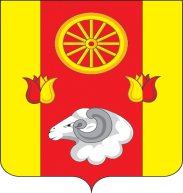 Администрация Киевского сельского поселенияПОСТАНОВЛЕНИЕ00.00.2023                                                        № 00                                                с. Киевка                                 Об утверждении Порядка и сроков составления проекта бюджета Киевского сельского поселения на 2024 год и на плановый период 2025 и 2026 годовВ соответствии со статьями 169, 184 Бюджетного кодекса Российской Федерации, постановлением Правительства Ростовской области от 22.05.2023 №375 «Об утверждении Порядка и сроков составления проекта областного бюджета на 2024 год и на плановый период 2025 и 2026 годов» и Решением Собрания депутатов Киевского сельского поселения от 25.11.2020 № 135 «Положение о бюджетном процессе в Киевском сельском поселении», в целях обеспечения составления проекта бюджета Киевского сельского поселения на 2024 год и на плановый период 2025 и 2026 годовПОСТАНОВЛЯЮ:1. Утвердить Порядок и сроки составления проекта бюджета Киевского сельского поселения на 2024 год и на плановый период 2025 и 2026 годов согласно приложению.	2. Сектору экономики и финансов организовать разработку проекта местного бюджета с учетом мероприятий, предусмотренных приложением к настоящему постановлению.	3. Настоящее постановление вступает в силу со дня его официального опубликования.	4. Контроль за выполнением настоящего постановления возложить на начальника сектора экономики и финансов Макарову А.А.  Глава Администрации   Киевского сельского поселения                                                                      Г.Г. ГоловченкоПостановление вносит:сектор экономики и финансов Приложениек постановлению АдминистрацииКиевского сельского поселенияот 00.00.2023. № 00ПОРЯДОКи сроки составления проекта бюджета Киевского сельского поселенияна 2024 год и на плановый период 2025 и 2026 годов   Начальник сектора    экономики и финансов                                                                                       Макарова А.А.№п/пСодержание мероприятийСрокисполненияОтветственный исполнитель12341.Получение из Администрации Ремонтненского района: сценарных условий функционирования экономики Российской Федерации до 2026 года;индексов-дефляторов на 2025 –2026 годыв двухдневный срок 
со дня доведения Министерством экономического развития Ростовской области утвержденных сценарных условий, основных параметров прогноза социально-экономического развития Российской Федерации, Ростовской области и предельных уровней цен (тарифов) на услуги компаний инфраструктурного сектора на 2024 год и на плановый период 2025 и 2026 годов (система «Дело»)Ведущий специалист по вопросам экономики Головченко И.В.2.Получение из Администрации Ремонтненского района информации об ожидаемых темпах роста стоимости жилищно-коммунальных услуг на 2023 – 2025 годыдо 19 июня 2023 годаВедущий специалист по вопросам экономики Головченко И.В.3.Утверждение проекта постановления Администрации Киевского сельского поселения «Об утверждении Порядка разработки, реализации и оценки эффективности муниципальных программ Киевского сельского поселения»до 26 июня 2023 годаНачальник сектора экономики и финансов Макарова А.А.4.Разработка и представление в Финансовый отдел Администрации Ремонтненского района прогноза поступлений налоговых и неналоговых доходов бюджета Киевского сельского поселения по кодам классификации доходов бюджетов бюджетной системы Российской Федерации на 2024 – 2026 годы и его обоснования по формам, установленным министерством финансов Ростовской областидо 3 июля 2023 годаНачальник сектора экономики и финансов Макарова А.А.5.Разработка экономических показателей, исходных данных и сведений, необходимых для составления проекта бюджета Киевского сельского поселения и прогноза консолидированного бюджета Киевского сельского поселения на 2024 – 2026 годы в части налоговых и неналоговых доходов по формам, установленным министерством финансов Ростовской областидо 3 июля 2023 годаНачальник сектора экономики и финансов Макарова А.А.6.Разработка прогноза показателей среднемесячной начисленной заработной платы наемных работников в организациях, у индивидуальных предпринимателей и физических лиц среднемесячного дохода от трудовой деятельности) по Киевскому сельскому поселению на 2024 – 2026 годы до 3 июля 2023 годаВедущий специалист по вопросам экономики Головченко И.В.7.Предоставление в Финансовый отдел Администрации Ремонтненского района предложений от главных распорядителей средств бюджета Киевского сельского поселения по формированию структуры муниципальных программ с учетом проектной и процессной части.	До 14 июля 2023 годаНачальник сектора экономики и финансов Макарова А.А.8.Представление в Финансовый отдел Администрации Ремонтненского района предложений для формирования предельных показателей расходов бюджета Киевского сельского поселения на 2024 год и на плановый период 2025 и 2026 годов по формам, установленным приказом финансового отдела о методике и порядке планирования бюджетных ассигнований местного бюджета с учетом увеличения с 1 января 2024г. МРОТ до 19 242 рублей.до 14 июля 2023 годаНачальник сектора экономики и финансов Макарова А.А.9.Получение информации об объемах финансирования и лимитах потребления топливно-энергетических ресурсов и уличного освещения для Киевского сельского поселения на 2023-2025 годы в формате электронных таблицдо 14 июля 2023 годаВедущий специалист по вопросам экономики Головченко И.В.10.Получение информации об объемах финансирования и лимитах потребления водоснабжения, водоотведения и вывоза жидких бытовых отходов, и твердых коммунальных отходов для Киевского сельского поселения на 2024 – 2026 годы в формате электронных таблицдо 14 июля 2022 годаВедущий специалист по вопросам экономики Головченко И.В.11.Согласование с Финансовым отделом Администрации Ремонтненского района объемов субсидий на софинансирование расходных обязательств, возникающих при выполнении полномочий Киевского сельского поселения по вопросам местного значения: на 2024 - 2026 годы – решение о бюджете Киевского сельского поселения на 2023 - 2025 годы, на 2026 год - постановление Администрации Киевского сельского поселения о включении в бюджет Киевского сельского поселения на 2024 - 2026 годы  собственных средств на софинансирование субсидий областного бюджетадо 14 июля 2023 годаНачальник сектора экономики и финансов Макарова А.А.12.Проведение оценки эффективности налоговых расходов Киевского сельского поселениядо 01 августа 2023 годаВедущий специалист по вопросам экономики Головченко И.В.13.Предоставление главными распорядителями средств бюджета Киевского сельского поселения предложений для формирования бюджетной классификации целевых статей на 2024-2026 годы с учетом формирования в составе муниципальных программ структурных элементов (региональный проект, ведомственный проект, комплекс процессных мероприятий) по форме, установленной Финансовым отделом Ремонтненского районадо 7 августа 2023 годаНачальник сектора экономики и финансов Макарова А.А.14.Подготовка проекта решения Собрания депутатов Киевского сельского поселения «О прогнозе социально-экономического развития Киевского сельского поселения на 2022-2024 годы»до 29 августа 2023 годаВедущий специалист по вопросам экономики Головченко И.В.15.Формирование и представление главе Администрации Киевского сельского поселения параметров бюджета Киевского сельского поселения на 2024 год и на плановый период 2025 и 2026 годов, подготовленных на основе:прогноза поступлений доходов с учетом данных главных администраторов доходов бюджета Киевского сельского поселения; предельных показателей расходов бюджета Киевского сельского поселения.до 30 августа 2023 годаНачальник сектора экономики и финансов Макарова А.А.16.Доведение до главных распорядителей бюджетных средств бюджета Киевского сельского поселения предельных показателей расходов местного бюджета на 2024 год и на плановый период 2025-2026 годовдо 31 августа 2023 годаНачальник сектора экономики и финансов Макарова А.А.17.Формирование электронных документов для составления проекта бюджета Киевского сельского поселения   на 2023 год и на плановый период 2024 и 2025 годов в информационной системе «АЦК-Планирование» Единой автоматизированной системы управления общественными финансами в Ростовской области с приложением обоснований бюджетных ассигнований по формам, установленным приказом Финансового отдела Администрации Ремонтненского района о методике и порядке планирования бюджетных ассигнований бюджета Ремонтненского районадо 15 сентября 2023 годаНачальник сектора экономики и финансов Макарова А.А.18.Разработка проектов муниципальных программ Киевского сельского поселения, предлагаемых к реализации начиная с 2024 года, а также проектов изменений в ранее утвержденные муниципальные программы Киевского сельского поселения до 15 по 29 сентября 2023 года Ответственные исполнители муниципальных программ Киевского сельского поселения19.Разработка проекта постановления Администрации Киевского сельского поселения об основных направлениях долговой политики Киевского сельского поселения на 2024 год и на плановый период 2025 и 2026 годов  до 20 октября 2023 годаНачальник сектора экономики и финансов Макарова А.А.20.Подготовка проекта постановления Администрации Киевского сельского поселения «Об основных направлениях бюджетной и налоговой политики Киевского сельского поселения на 2024 – 2026 годы»до 20 октября 2023 годаНачальник сектора экономики и финансов Макарова А.А.21.Направление в министерство финансов Ростовской области основных параметров проекта бюджета Ремонтненского района на 2024 год и на плановый период 2025-2026 годов в соответствие с оглашением о предоставлении дотации на выравнивание бюджетной обеспеченности муниципальных районов и поселений из областного бюджетадо 1 ноября 2023 годаНачальник сектора экономики и финансов Макарова А.А.22.Разработка паспортов муниципальных программ Киевского сельского поселения (проектов изменений в указанные паспорта)до 20 октября 2023 годаОтветственные исполнители муниципальных программ Киевского сельского поселения23.Подготовка и представление в Собрание депутатов Киевского сельского поселения следующих проектов решений: «О бюджете Киевского сельского поселения на 2024 год и на плановый период 2025 и 2026 годов»«О Прогнозном плане (программе) приватизации муниципального имущества Киевского сельского поселения на 2024 год и на плановый период 2025 и 2026 годов»до 05 ноября   2023 годдо 05 ноября   2023 годаНачальник сектора экономики и финансов Макарова А.А.Ведущий специалист по земельным и имущественным отношениям Степанюк Н.А.